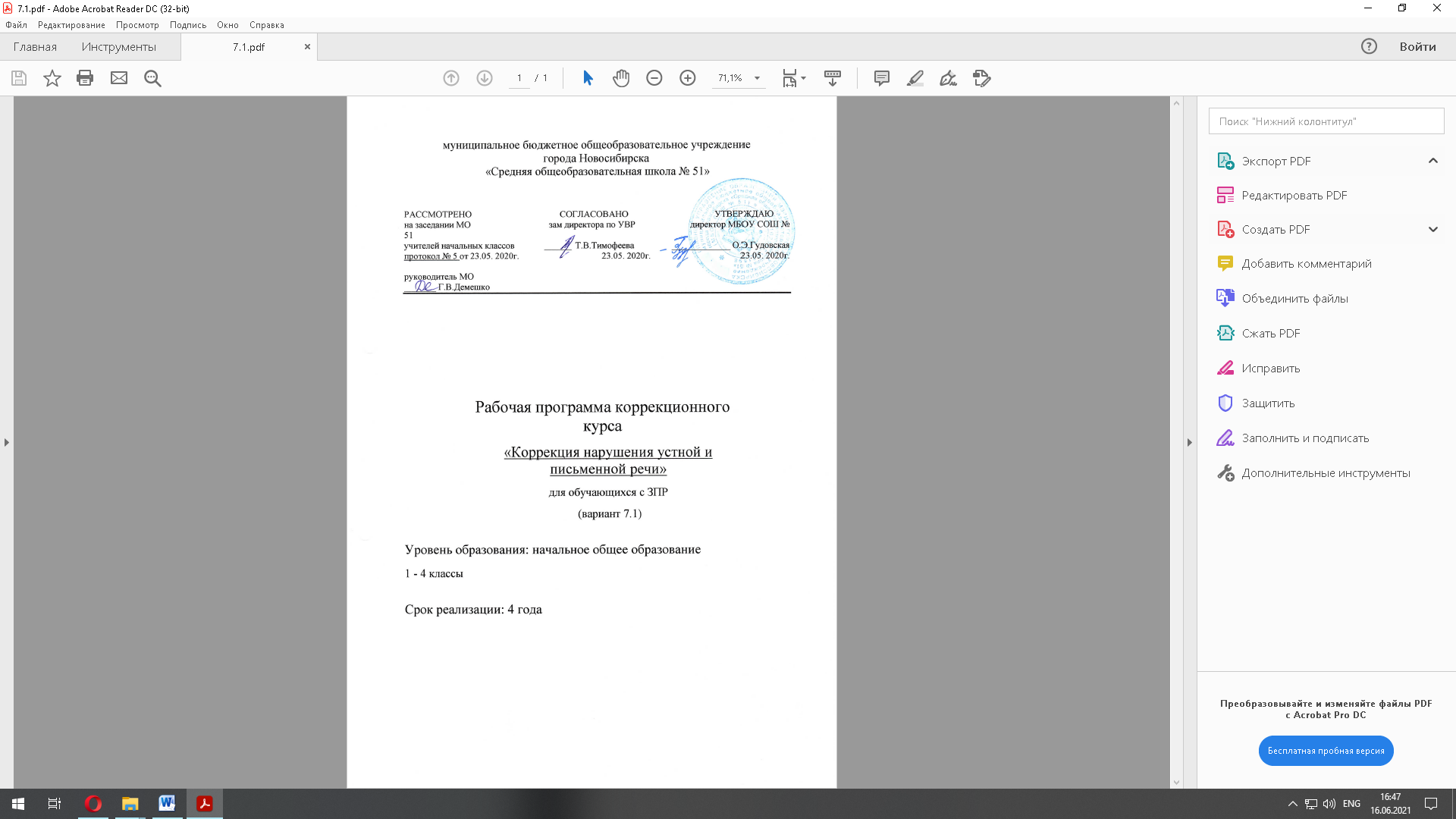 Пояснительная записка Рабочая программа коррекционно-развивающего области «Логопедические занятия» составлена для обучающихся 1-4 классов, обучающихся по АООП НОО ЗПР вариант 7.1 с учетом психофизических особенностей и особых образовательных потребностей обучающихся на основе рекомендаций ПМПК и ИПР обучающихся. Данная рабочая программа составлена в соответствии с задачами коррекционно-педагогической работы, предусматривающей развитие взаимосвязанных форм и функций речи, применима, прежде всего, к обучающимся, имеющим выраженные формы речевой патологии и обучающимся в образовательных организациях, осуществляющих образовательную деятельность по адаптированным образовательным программам для обучающихся с ОВЗ (ЗПР). Программа коррекционно-развивающей работы направлена на профилактику и коррекцию нарушений устной и письменной речи и поддержку учащимся с ОВЗ 1-4 классов с нарушениями устной и письменной речи в оказании помощи в освоении учебного материала по русскому языку и литературному чтению и освоении ими АООП НОО в целом; составлена с учётом рекомендаций и методических разработок логопедов-практиков А.В. Ястребовой, Г.Г. Ефименковой, Р.И.Лалаевой, а также в соответствии с рядом разделов программ предметной области «Русский язык» в начальной школе (система учебников «Школа России»). Цель курса: создание системы комплексной помощи детям с речевыми нарушениями в освоении адаптированной основной образовательной программы начального общего образования. Задачи: 1.Развитие речевой деятельности. 2.Формирование коммуникативных навыков. 3.Расширение представлений об окружающей действительности.  4.Формирование и развитие различных видов устной речи (разговорно-диалогической, описательно-повествовательной). 5.Обогащение и развитие словаря. 6.Уточнение значения слова. 7.Развитие лексической системности. 8.Формирование семантических полей. 9.Коррекция индивидуальных пробелов в знаниях. Общая характеристика учебного курса Данный курс способствует формированию у учащихся предпосылок, лежащих в основе становления навыков чтения и письма, системы знаний о языке и готовит к применению их в учебной деятельности. «Коррекция нарушений устной и письменной речи» – курс, подводящий учащихся к осознанию цели и ситуации речевого общения, адекватному восприятию звучащей и письменной речи, пониманию информации разной модальности, содержащейся в предъявляемом тексте, а также передачи его содержания по вопросам и самостоятельно. В свою очередь содержание курса «Коррекция нарушений устной и письменной речи» является базой для усвоения общих языковых и речевых закономерностей в начальной и основной школе, представляет собой значимое звено в системе непрерывного изучения родного языка. Специфика курса заключается в его тесной взаимосвязи со всеми учебными предметами, особенно с русским языком и литературным чтением. Эти два предмета представляют собой единую образовательную область, в которой изучение русского языка сочетается с обучением чтению и первоначальным литературным образованием. Описание места учебного предмета, курса в учебном плане С учащимися, зачисленными на логопедические занятия, проводятся групповые (не более 3-5 человек) и индивидуальные занятия. Периодичность логопедических занятий 2-3 раза в неделю, в зависимости от речевого нарушения. Продолжительность группового занятия 35 минут (1 класс) первое полугодие, 40 минут -1-й класс со второго полугодия, 2-4 классы по 40 минут, индивидуальные занятия 20 минут. Сроки коррекционной работы определяются степенью тяжести нарушения речи в сочетании со зрительным диагнозом; комплектование групп-схожестью нарушений речевого развития, зрительного диагноза, уровня психического развития, возрастным критерием.Описание ценностных ориентиров содержания учебного курса Курс «Логопедические занятия» представляет большую ценность для преодоления недостатков не только речевого, но и общего развития ребенка с ЗПР. Его значимость определяется важностью речи для всех аспектов жизнедеятельности школьника. Отставание при ЗПР касается всех сфер психики, проявляется сниженной обучаемостью, что и требует создания специальных условий для преодоления особых образовательных потребностей. Достижение планируемых образовательных результатов у обучающихся с ЗПР нередко дополнительно затрудняют нарушение письма (дисграфия), реже – чтения (дислексия). Но даже при отсутствии дисграфии навыки письма формируются у данной группы детей с большим трудом, отмечается высокая вероятность формирования дизорфографии. У отдельных школьников наблюдаются нарушения темпо-ритмической стороны речи. Кроме перечисленных расстройств для детей с ЗПР, как уже указывалось, типичны недостатки всех сторон речи: снижена речевая активность, выражена бедность и однообразие словаря, присутствуют трудности словообразования и словоизменения. Недоразвитие аналитикосинтетической деятельности проявляется в затруднениях при выполнении языкового анализа (фонематического, звуко-слогового, выделения слов в предложениях). Существенно страдают планирующая, регулирующая, обобщающая и опосредствующая (т.е. все познавательные) функции речи.            Предполагается, что логопедические занятия, реализуемые во внеурочной деятельности, будут способствовать коррекции этих недостатков и уменьшению, обусловленных ими, учебных трудностей. Особое значение имеет тесная связь логопедических и психокоррекционных занятий, а также обеспечение сопряженности их с изучаемым предметным содержанием. Повышение речевой компетентности ребенка с ЗПР позволяет преодолевать его трудности в обучении, в коммуникации со сверстниками и взрослыми, а усиление регулирующей функции речи – уменьшать поведенческие отклонения. Курс способствует повышению качества освоения программ учебных предметов «Русский язык», «Литературное чтение». В 1 классе содержание курса «Логопедические занятия» включает в первую очередь занятия, направленные на формирование базовых операций для овладения письмом и чтением. Особое значение в этот период придается формированию и развитию фонематического восприятия, звукового анализа и синтеза, внятности и выразительности речи. Дети учатся свободно ориентироваться в звуковом составе слова, обогащается чувственный опыт, активизируется мыслительная деятельность, пробуждается интерес к родному языку. Предполагается, что будет осуществлен перенос умений, приобретаемых на логопедических занятиях, на программный материал предметной области «Русский язык». Речевые недостатки оказывают влияние и на усвоение учебного предмета «Математика». Трудности решения арифметических задач во многом обусловлены бедностью словаря, плохим пониманием логико-грамматических конструкций, затрудненностью планирования и контроля за ходом решения. Недостатки построения устного высказывания, проявляющиеся в нарушении цельности и связности речевой деятельности, затрудняют формулировку развернутых ответов по учебному предмету «Окружающий мир», составление рассказов и пересказов по теме урока. Логопедические занятия способствуют практике оречевления своих мыслей и намерений, соответственно, улучшая качество устных ответов обучающихся на любых уроках. Курс «Логопедические занятия», составляет значительную часть содержания программы коррекционной работы, направленной на преодоление недостатков развития. Его роль велика и для успешной социализации, формирования сферы жизненной компетенции.Планируемые результаты освоения учебного курса Результаты освоения обучающимися с ЗПР курса «Логопедические занятия» в соответствии с АООП обучающихся с ЗПР не влияют на итоговую оценку освоения адаптированной основной общеобразовательной программы. Разнообразие недостатков речи у обучающихся с ЗПР, различия индивидуального компенсаторного потенциала, социально-средовых условий их воспитания не позволяет ожидать одинаковых результатов в успешности освоения курса «Логопедические занятия». Вместе с тем можно обозначить целевые ориентиры, которые учитель-логопед пытается достичь. Желательны следующие результаты логопедической работы.В области лексической стороны речи: -возможность объяснять значение слов разных грамматических категорий (предметы, действия, признаки) в прослушанных текстах и дискурсах (в рамках программных требований), дифференцировать грамматическую категорию (подбором вопроса); -умение называть синонимы и антонимы; -использование житейских обобщений (посуда, одежда и пр.) в речи и возможность конкретизировать названия предметов, входящих в обобщенные группы.В области звуко-слогового и звукобуквенного анализа и синтеза: -правильное произношение звуков родного языка как изолированно, так и в различных языковых единицах (слогах, словах различной звуко-слоговой сложности, предложениях, связных высказываниях); -умение дифференцировать в произношении и восприятии гласных и согласных, твердых и мягких, звонких и глухих, свистящих и шипящих звуков; -наличие умений проводить звуко-слоговой анализ и синтез (умение выделять звук из языковых единиц (слогов, слов) различной фонетической структуры, определять его место в слоге или слове; определять последовательность звуков в слове; составлять слоги и слова из предлагаемых звуков; устанавливать различия в звуко-слоговой структуре слов). В области грамматического строя речи: -минимизация аграмматизмов в свободных высказываниях; -образование существительных от глаголов, притяжательных прилагательных от существительных; -умение пользоваться префиксальным и суффиксальным способами словообразования (уменьшительные и увеличительные суффиксы). В области связной речи: -обращаться к сверстнику, учителю с понятным и грамматически оформленным высказыванием; -использовать формулы речевого этикета в диалоге; -умение составлять связное высказывание (пересказ, рассказ по картинке).Содержание учебного курса Курс реализуется на протяжении всего периода начального образования и позволяет последовательно и постепенно преодолевать речевые нарушения обучающихся, а также обусловленные ими разнообразные трудности в обучении, развивать коммуникативную компетентность. Содержание работы по данной рабочей программе тесно связано с содержанием школьной программы по русскому языку и чтению. Содержание коррекционно-развивающей работы соотносится с перечисленными в АООП направлениями и условно делится на несколько этапов. Этапы коррекционного обучения, темы логопедических занятий или количество часов для повторения, могут быть изменены, если это необходимо для данной группы учащихся. –диагностика и коррекция звукопроизношения (постановка, автоматизация и дифференциация звуков речи); – диагностика и коррекция лексической стороны речи (обогащение словаря, его расширение и уточнение); – диагностика и коррекция грамматического строя речи (синтаксической структуры речевых высказываний, словоизменения и словообразования); – коррекция диалогической и формирование монологической форм речи, развитие коммуникативной функции речи (развитие навыков диалогической и монологической речи, формирование связной речи, повышение речевой мотивации, обогащение речевого опыта); – профилактика нарушений чтения и письма; – представлений об окружающей действительности; – развитие познавательной сферы (мышления, памяти, внимания и др. познавательных процессов). Таким образом, курс «Логопедические занятия» состоит из диагностического и коррекционного блока. Для реализации диагностического блока используются рекомендации и методический материал, представленные в руководствах Фотековой Т.В. Р.И. Лалаевой, О.Б. Иншаковой, О. А. Ишимовой и др. В соответствии с выделенными в АООП НОО обучающихся с ЗПР направлениями логопедическая работа может быть конкретизирована и обозначена ниже перечисленными разделами.Коррекция недостатков звукопроизношения и введение исправленных звуков в устную речь. Этот раздел направлен на развитие артикуляционной моторики, на исправление нарушений звукопроизношения, а также уточнение правильной артикуляции смешиваемых звуков. Данный раздел реализуется на индивидуальных занятиях, либо в малой группе у детей со сходным нарушением звукопроизношения. Работа по темам данного раздела может продолжаться от двух месяцев до учебного года в зависимости от преодоления нарушений звукопроизношения и сроков автоматизации поставленных звуков в речи.Диагностика и коррекция лексической стороны речи. Данный раздел направлен на уточнение и активизацию пассивного словаря, обогащение активного словаря словами разных грамматических категорий, формирование представлений о роли слова в составе речевого высказывания, навыков и умений адекватного отбора лексических единиц в собственной экспрессивной речи. Работа по данному разделу проводится на групповых логопедических занятиях. Звуко-слоговой и звуко-буквенный состав слова и профилактика нарушений письма и чтения. Этот раздел направлен на уточнение и коррекцию артикуляционных укладов речевых звуков, обучение умениям фонематического анализа и синтеза; формирование представлений о слоговой структуре слова, о слогах разных типов, выработку навыков слогового анализа и синтеза; уточнение знаний о буквах русского языка, их связи со звуками и выработка навыков дифференциации букв. Содержание данного раздела реализуется на индивидуальных и групповых логопедических занятиях.Диагностика и формирование грамматического строя устной речи и коррекция его недостатков. Данный раздел подразумевает работу по формированию представлений о смысловых и грамматических характеристиках текста, предложения, словосочетания. На индивидуальных и групповых логопедических занятиях дети учатся конструировать предложения в соответствии с грамматическими нормами. Проводится работа по формированию и коррекции навыков словоизменения и словообразования. Навыки, полученные детьми логопедических занятиях, применяются на уроках и внеклассных занятиях.Коррекция диалогической и формирование монологической форм речи, развитие коммуникативной функции речи. Данный раздел предусматривает активизацию мотивационного компонента речевой коммуникации школьников; развитие и коррекцию навыков диалогической речи; формирование умений устного монологического высказывания. Работа проводится на групповых логопедических занятиях, навыки ведения диалога, создания устного монологического высказывания используются на уроках и внеурочной деятельности. При планировании конкретного занятия логопед обязательно ориентируется на результаты предшествующей комплексной диагностики, принимая во внимание как уровень сформированности познавательной деятельности ребенка, так и других особенностей. Тематическое планирование 1 классТематическое планирование 2 классТематическое планирование 3 класс Тематическое планирование 4 классКлассыКол – во часов в неделюКол-во учебных  недельВсего часов за учебный год123366223468323468423468ИТОГО на уровне начального общего образованияИТОГО на уровне начального общего образованияИТОГО на уровне начального общего образования270№Тема коррекционного занятияКол- во часов1Понятие о речи. 12Понятие о предложении. Составление предложений.13Понятие о слове. Слова, называющие предметы. Одушевленные не одушевленные.14Словоизменение. Род и число существительных.15Словообразование. Уменьшительно-ласкательные формы16Слова, называющие действия. Согласование существительных с глаголами мужского и женского рода в прошедшем времени. 17Слова, называющие действия. Согласование существительного и глагола в числе.18Словообразование. Приставочные глаголы.19Слова, называющие признаки. Подбор признаков к предметам.110Звук [а], буква А.111Звук [у], буква У.112Звук [о], буква О.113Звуки [о], [у];114Звук [э] буква Э115Звук [ы] буква Ы.116Звук [и], буква И.11717 Звук [ы] - [и], буквы И -Ы.118Проверочная работа.119Звуки [п.] [п.’], буква П.120Звуки [б] [б’], буква Б121Дифференциация [п] [п’] – [б] [б’] 122Звуки [т] [т’], буква Т123Звуки [д] [д’], буква Д124Дифференциация [т] [т’] – [д] [д’]; буквы Т - Д125Звуки [к] [к’], буква К 1 26 Звуки [г] [г’], буква Г126Дифференциация [к] [к’] – [г] [г’]; буквы К - Г127Звуки [c] [c’], буква С128Звуки [c] [c’], буква С129Звуки [з] [з’], буква З130Дифференциация [с] [с’] – [з] [з’]; буквы С - З131Звуки [ф] [ф’], буква Ф132Звуки [в] [в’], буква В133Дифференциация [ф][ф’] – [в] [в’]; буквы В - Ф134Звук [ш], буква Ш135Звуки [ж], буква Ж136Дифференциация [ш] – [ж]; буквы Ш - Ж137Проверочная работа 138Звуки [м] [м’], буква М139Звуки [н] [н’], буква Н140Дифференциация [м] [м’] – [н] [н’]; буквы М – Н.141Дифференциация [ш] – [с]; буквы Ш - С142Дифференциация [ж] – [з]; буквы Ж - З.143Проверочная работа144 Звук [ч’], буква Ч145Дифференциация [ч] – [т’]146Дифференциация [ч] – [с’];147Звук [щ’], буква Щ.148Дифференциация [щ] – [ч];149Дифференциация [щ] – [с’];150Звук [ц], буква Ц.151 Дифференциация [с] – [ц]; буквы С152Дифференциация [ц] – [ч]; буквы Ц - Ч 153Звуки [р] [р’], буква Р154Звуки [л] [л’], буква Л155Дифференциация [р] – [л];156Звук [й’], буква Й157Дифференциация [л’] - [й];158Проверочная работа159Гласные 1 и 2 ряда160Буква Я161Буква Ё,Е162Дифференциация твердых и мягких согласных перед гласными О-Ё.163Буква Ю.164Списывание с рукописного текста165Списывание с рукописного текста166Письмо под диктовку1№ Тема коррекционного занятия Количество часов1Письменная работа, включает в себя списывание и диктант12Обследование состояния лексико-грамматической стороны речи, связной речи. 1                            Развитие фонематического анализа и синтеза Звуки и буквы                            Развитие фонематического анализа и синтеза Звуки и буквы                            Развитие фонематического анализа и синтеза Звуки и буквы3Звуки гласные и согласные, их различие.14Гласные звуки и буквы, различие звука и буквы. Фонематический анализ слов различной звуконаполняемости. 15Гласные звуки и буквы, различие звука и буквы. Фонематический анализ слов различной звуконаполняемости.16Согласные звуки и буквы. Упражнения на различение согласных и гласных на слух и по артикуляции.17Согласные звуки и буквы. Упражнения на различение согласных и гласных на слух и по артикуляции.18Шипящие согласные звуки « Ж, Ш, Щ, Ч».19Шипящие согласные звуки « Ж, Ш, Щ, Ч».10Слова с сочетаниями жи, ши.111Сочетание чк, чн. Фонетический анализ слов с этими сочетаниями. 112Сочетание чк, чн. Фонетический анализ слов с этими сочетаниями.113Фонетический анализ слов с этими сочетаниями.114Фонетический анализ слов с этими сочетаниями.15Дифференциация твёрдых и мягких согласных. Фонетический анализ слов с твёрдыми и мягкими согласными.116Обозначение мягкости согласных звуков буквами е, ё, я, ю, и.117Обозначение мягкости согласных звуков буквами е, ё, я, ю, и.118Мягкий знак на конце слова как показатель мягкости согласного звука.119Мягкий знак на конце слова как показатель мягкости согласного звука.120Упражнения на правописание слов с мягким знаком на конце.121Упражнения на правописание слов с мягким знаком на конце.122Мягкий знак – показатель мягкости согласного звука в середине слова. 123Мягкий знак – показатель мягкости согласного звука в середине124Упражнения на перенос слов с мягким знаком в середине слова.125Упражнения на перенос слов с мягким знаком в середине слова.126Деление слов на слоги. Перенос слов.127Деление слов на слоги. Перенос слов.128Смыслоразличительная роль ударения129Ударные и безударные гласные. Единообразное написание гласных в словах с безударной гласной130Ударные и безударные гласные. Единообразное написание гласных в словах с безударной гласной131Правописание слов с безударной гласной в корне. Подбор проверочных слов к словам с проверяемой безударной гласной.132Правописание слов с безударной гласной в корне. Подбор проверочных слов к словам с проверяемой безударной гласной.133Правописание слов с безударной гласной.134Правописание слов с безударной гласной.135Звонкие и глухие согласные в конце слова. 136Звонкие и глухие согласные в конце слова. 137Звонкие и глухие согласные в середине слова. 138Единообразное написание звонких и глухих согласных в середине  слова.139Единообразное написание звонких и глухих согласных в середине  слова140Единообразное написание звонких и глухих согласных в середине  слова141Разделительный мягкий знак перед гласными буквами е, ё, я, ю142Разделительный мягкий знак перед гласными буквами е, ё, я, ю143Разделительный мягкий знак перед гласными буквами е, ё, я, ю144Правописание разделительного мягкого знака перед гласными е, ё, я, ю.145Сопоставление разделительного мягкого знака и мягкого знака для обозначения мягкости согласных.146Сопоставление разделительного мягкого знака и мягкого знака для обозначения мягкости согласных.1                                                Развитие анализа структуры предложения                                                Развитие анализа структуры предложения                                                Развитие анализа структуры предложения47Предложение. Общее представление. 148Предложение. Общее представление.149Деление предложений на слова. Схема предложения.150Деление предложений на слова. Схема предложения.151Деление предложений на слова. Схема предложения.152Составление предложений из слов.153Составление предложений из слов.154Составление предложений из слов.155Составление предложений из слов.156Составление предложений из слов.157Составление предложений из слов.158Большая буква в начале предложения. Знаки препинания в конце предложения.159Большая буква в начале предложения. Знаки препинания в конце предложения.160Большая буква в начале предложения. Знаки препинания в конце предложения.161Большая буква в начале предложения. Знаки препинания в конце предложения.162Большая буква в именах и фамилиях людей, в кличках животных.163Большая буква в начале предложения. Знаки препинания в конце предложения.164Большая буква в начале предложения. Знаки препинания в конце предложения.165Большая буква в начале предложения. Знаки препинания в конце предложения.166Проверка результативности коррекционной работы.167Работа над ошибками.168Итого 68№ Тема коррекционного занятия Количество часов1Письменная работа, включает в себя списывание и диктант слогов, слов, предложений и текстов. 12Обследование состояния лексико-грамматической стороны речи, связной речи. 1                            Развитие фонематического анализа и синтеза Звуки и буквы                            Развитие фонематического анализа и синтеза Звуки и буквы                            Развитие фонематического анализа и синтеза Звуки и буквы3Ударение14Ударение15Проверяемые безударные гласные в корне слова.16Проверяемые безударные гласные в корне слова.17Проверяемые безударные гласные в корне слова.18Гласные в приставках19Гласные в приставках110Твёрдый знак – после приставок перед гласными е, ё, ю, я.111Твёрдый знак – после приставок перед гласными е, ё, ю, я.112Разделительный мягкий знак113Разделительный мягкий знак114Разделительный мягкий знак115Дифференциация Ъ и Ь знаков. Перенос слов Ъ и Ь знаками.116Дифференциация Ъ и Ь знаков. Перенос слов Ъ и Ь знаками.117Дифференциация Ъ и Ь знаков. Перенос слов Ъ и Ь знаками.118Дифференциация Ъ и Ь знаков. Перенос слов Ъ и Ь знаками.119Дифференциация Ъ и Ь знаков. Перенос слов Ъ и Ь знаками.120Согласные в приставках. 121Согласные в приставках. 122Правописание непроизносимых согласных.123Правописание непроизносимых согласных.124Корень слова. Родственные слова..125Корень слова. Родственные слова..126Подбор однокоренных слов с корнями – омонимами (вода, водяной, водопровод, завод, водитель, подвода).127Подбор однокоренных слов с корнями – омонимами (вода, водяной, водопровод, завод, водитель, подвода).128Подбор слов с корнями – синонимами129Подбор слов с корнями – синонимами130Придумывание словосочетаний, предложений с заданными словами.131Придумывание словосочетаний, предложений с заданными словами.132Подбор антонимов. Придумывание словосочетаний, предложений с заданными словами.133Подбор антонимов. Придумывание словосочетаний, предложений с заданными словами.134Приставка. Формирование понятия о смыслоразличительной роли приставки в словообразовании.135Приставка. Формирование понятия о смыслоразличительной роли приставки в словообразовании.136Выделение приставки. Одна приставка с разными корнями.137Выделение приставки. Одна приставка с разными корнями.138Приставки пространственного значения.139Приставки пространственного значения.140Приставки пространственного значения.141Приставки пространственного значения.142Многозначные приставки. 143Многозначные приставки. 144Приставка в прилагательных и глаголах.145Приставка в прилагательных и глаголах.146Дифференциация приставок и предлогов.147Дифференциация приставок и предлогов.148Дифференциация приставок и предлогов.149Дифференциация приставок и предлогов.150Одинаковые приставки и предлоги.151Одинаковые приставки и предлоги.152 Различие приставок и предлогов.153Различие приставок и предлогов.154Суффикс.155Суффикс.156Уменьшительно ласкательные суффиксы.157Уменьшительно ласкательные суффиксы.158Суффиксы профессий.159Суффиксы профессий.160Суффиксы прилагательных.161Суффиксы прилагательных.162Окончания существительных Р.п. мн.ч., Т.п. мн.ч.163Окончания существительных Р.п. мн.ч., Т.п. мн.ч.164Окончания существительных П.п. мн.ч.165Окончания существительных П.п. мн.ч.166Проверка результативности коррекционной работы.167Проверка результативности коррекционной работы.168 Работа над ошибками.1Итого 68№ Тема коррекционного занятия Количество часов1Письменная работа, включает в себя списывание и диктант слогов, слов, предложений и текстов. 12Обследование состояния лексико-грамматической стороны речи, связной речи. 1                            Развитие фонематического анализа и синтеза Звуки и буквы                            Развитие фонематического анализа и синтеза Звуки и буквы                            Развитие фонематического анализа и синтеза Звуки и буквы3Ударение. 14Ударение. 15Проверяемые безударные гласные в корне слова.16Проверяемые безударные гласные в корне слова.17Проверяемые безударные гласные в корне слова. 18Проверяемые безударные гласные в корне слова. 19Правописание слов с безударными гласными в корне слова110Правописание слов с безударными гласными в корне слова111Звонкие и глухие согласные в корне слова. 112Звонкие и глухие согласные в корне слова и в словах со стечением согласных.113Непроизносимые согласные.114Непроизносимые согласные. Подбор проверочных слов.115Непроизносимые согласные. Подбор проверочных слов.116Двойные согласные в корне.117Мягкий знак. Употребление мягкого знака для обозначения мягкости согласных.118Мягкий знак. 119Разделительный мягкий знак.120Сопоставление разделительного Ь и мягкого знака – показателя мягкости.121Дифференциация разделительного мягкого знака и Ь – показателя мягкости.122Дифференциация разделительного мягкого знака и Ь – показателя мягкости.123Разделительный твёрдый знак.124Дифференциация разделительного мягкого и твёрдого знаков.125Дифференциация разделительного мягкого и твёрдого знаков.1                               Работа на лексическом уровне26Корень. Однокоренные слова. 127Корень. Однокоренные слова. 128Образование однокоренных слов префиксальным, суффиксальным способами и изменением флексий.129Образование однокоренных слов префиксальным, суффиксальным способами и изменением флексий.130Различение предлогов и приставок.131Различение предлогов и приставок.132Дифференциация предлогов и приставок.133Дифференциация предлогов и приставок.134Дифференциация предлогов и приставок.135Дифференциация предлогов и приставок.1                                     Расширение словарного запаса                                     Расширение словарного запаса                                     Расширение словарного запаса36«Слова-приятели» (синонимы). Сопоставление родственных слов и синонимов. 137«Слова-приятели» (синонимы). Сопоставление родственных слов и синонимов.138Синонимы. Подбор синонимов существительных, прилагательных, глаголов, наречий.139«Слова-приятели» (синонимы). Сопоставление родственных слов и синонимов.140«Слова-неприятели» (антонимы). Подбор антонимов.141«Слова-близнецы» (омонимы).142«Слова-близнецы» (омонимы).143 Однозначные и многозначные слова144Однозначные и многозначные слова145Многозначность слова. Наблюдение за изобразительной ролью многозначных слов. Конструирование образных выражений.146Многозначность слова. Наблюдение за изобразительной ролью многозначных слов. Конструирование образных выражений.147Прямое и переносное значение слова.148Прямое и переносное значение слова.149Прямое и переносное значение слова.150Прямое и переносное значение слова.1                        Связь слов в словосочетаниях и предложенияхСвязь слов в словосочетаниях. Разбор словосочетаний. Определение значения. 151Составление предложений по картинкам.152Простые предложения153Сложные предложения. Распространение и сокращение154Восстановление деформированного текста. 11                                                Связная речь155Составление рассказа из предложений, данных вразбивку. 156Составление рассказа из предложений, данных вразбивку.157Составление рассказа по его началу.158Составление рассказа по его началу.159Составление рассказа по данному концу.160Составление рассказа по данному концу.161Составление вступления и заключения к рассказу.162Составление вступления и заключения к рассказу.163Составление рассказа по данному плану.164Составление рассказа по данному плану.165Составление рассказа по данному плану.66Составление рассказа по данному плану.67Проверка результативности коррекционной работы. 168Работа над ошибками. Итого1Итого68